УПРАВЛЕНИЕ ОБРАЗОВАНИЯАДМИНИСТРАЦИИ ГЛАЗУНОВСКОГО РАЙОНАПРИКАЗ6 октября 2023 г.               № 131Об утверждении «дорожных карт» подготовки и проведения
государственной итоговой аттестации по образовательным программам основного общего и среднего общего образования
в Глазуновском районе в  2024 годуВ соответствии с приказами Министерства просвещения Российской Федерации и Федеральной службы по надзору в сфере образования и науки от 4 апреля 2023 года № 232/551 «Об утверждении Порядка проведения государственной итоговой аттестации по образовательным программам основного общего образования», от 4 апреля 2023 года № 233/552 «Об утверждении Порядка проведения государственной итоговой аттестации по образовательным программам среднего общего образования», приказом Департамента образования Орловской области от 29 сентября 2023 года № 1745 «Об утверждении «дорожной карты» подготовки и проведения государственной итоговой аттестации по образовательным программам основного общего и среднего общего образования в Орловской области в 2024 году», по согласованию с государственной экзаменационной комиссией Орловской области для проведения государственной итоговой аттестации по образовательным программам основного общего образования (протокол от 27 сентября 2023 года № 80) и государственной экзаменационной комиссии Орловской области для проведения государственной итоговой аттестации по образовательным программам среднего общего образования (протокол от 27 сентября 2023 года № 76), ПРИКАЗЫВАЮ:  1. Утвердить «дорожную карту» подготовки и  проведения государственной итоговой аттестации по образовательным программам основного общего образования в 2024 году согласно приложению 1 . 2. Утвердить «дорожную карту» подготовки и проведения государственной итоговой аттестации по образовательным программам среднего общего образования в 2024 году согласно приложению 2.           3. Рекомендовать образовательным организациям использовать «дорожные карты» подготовки и проведения государственной итоговой аттестации по образовательным программам основного общего и среднего общего образования в 2024 году в образовательных организациях.          4. Главному специалисту управления образования (Тюрина Н.М.) довести настоящий приказ до сведения руководителей общеобразовательных учреждений.5.  Контроль за исполнением настоящего приказа оставляю за собой.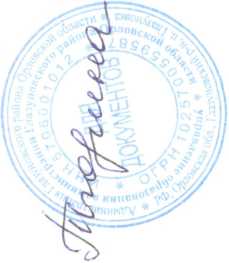 И.о. начальника управления образования                                   Н.М. ТюринаПриложение 1к приказу управления образования 
администрации Глазуновского районаот 6 октября 2023 г.  № 131«Дорожная карта»подготовки и проведения государственной итоговой аттестации 
по  образовательным программам основного общего образования в Глазуновском районе в 2024 годуПриложение 2к приказу управления образования 
администрации Глазуновского районаот 6 октября 2023 г.  № 131«Дорожная карта»подготовки к проведению государственной итоговой аттестации 
по образовательным программам среднего общего образования в Орловской области в 2024 году№ п/пМероприятияУстановленные сроки проведения и завершения мероприятияОтветственные исполнители                                                                          I. Анализ проведения государственной итоговой аттестации 
                                                              по образовательным программам основного общего образования в 2023 году                                                                                                                                                                                                                                   I. Анализ проведения государственной итоговой аттестации 
                                                              по образовательным программам основного общего образования в 2023 году                                                                                                                                                                                                                                   I. Анализ проведения государственной итоговой аттестации 
                                                              по образовательным программам основного общего образования в 2023 году                                                                                                                                                                                                                                   I. Анализ проведения государственной итоговой аттестации 
                                                              по образовательным программам основного общего образования в 2023 году                                                                                                                                                         1.Подведение итогов проведения ГИА-9. Обсуждение на педагогических августовских конференциях, совещаниях директоров вопросов повышения качества образования с учетом результатов ГИА-9 в 2023 годуАвгуст-сентябрь 2023 годаУправление образования (далее УО), образовательные учреждения (далее ОУ)Управление образования (далее УО), образовательные учреждения (далее ОУ)2.Анализ результатов основного государственного экзамена (далее – ОГЭ) 2023 года на методических объединениях учителей-предметников, выявление трудностей и определение путей их решенияавгуст-сентябрь 2023 годаУО, ОУУО, ОУ                                                                          II. Этап подготовки к ГИА                                                                          II. Этап подготовки к ГИА                                                                          II. Этап подготовки к ГИА                                                                          II. Этап подготовки к ГИА1.Использование аналитических материалов в работев течение учебного  годаУО, ОУУО, ОУ2.Проведение нормативных актов, регламентирующих проведение ГИА в 2022-2023 учебном году, в соответствие с региональными нормативными документамипо мере необходимостиУОУО3.Контроль за ходом подготовки к ОГЭ в общеобразовательных учреждениях районавесь периодУОУО4.Изучение вопроса «Подготовка выпускников 9 классов общеобразовательных учреждений к проведению государственной итоговой аттестации»на совещаниях с руководителями ОУУОУО5.Подготовка пунктов проведения экзаменов к государственной итоговой аттестации на этапе проведения ГИАапрель-июнь 2024 г.УО, ОУ, на базе которой расположен ППЭУО, ОУ, на базе которой расположен ППЭ6.Обеспечение деятельности организационных структурОбеспечение деятельности организационных структурОбеспечение деятельности организационных структур6.1.Представление на утверждение Департаментом персональных составов:Представление на утверждение Департаментом персональных составов:Представление на утверждение Департаментом персональных составов:6.1.1.инженеров-программистов Сентябрь 2023 годаУОУО6.1.2.муниципальных координаторов Сентябрь 2023 годаУОУО6.1.3работников ППЭ  Апрель 2024 годаУОУО7.Ресурсное и финансовое обеспечение ГИА – 9Ресурсное и финансовое обеспечение ГИА – 9Ресурсное и финансовое обеспечение ГИА – 97.1Обеспечение условий для функционирования пунктов проведения ОГЭ и ГВЭ на этапе проведения ГИАсентябрь 2023годамай-июль 2024 года УО, ОУ УО, ОУ7.2Оснащение ППЭ видеонаблюдением и техническими средствами для проведения итогового собеседования по русскому языкуянварь 
2024 годаУОУО8.Участие в обучающих семинарах регионального уровня: весь периодУО ,ОУУО ,ОУ8.1.- руководителей и специалистов МОУОвесь периодУО ,ОУУО ,ОУ9.Организация обучения по вопросам подготовки и  проведения ОГЭ: Организация обучения по вопросам подготовки и  проведения ОГЭ: Организация обучения по вопросам подготовки и  проведения ОГЭ: 9.1.- участников ОГЭ правилам заполнения бланков ОГЭ и технологии проведения ОГЭ в ППЭвесь периодУО, ОУУО, ОУ9.2.- ответственных за проведение ОГЭ в ОУноябрь 2023 годаУОУО9.3.- инженеров-программистов, ответственных за формирование и ведение РИС ГИА 
на муниципальном уровнеНоябрь, декабрь 2023 годаУОУО9.4.- лиц, привлекаемых к организации и проведению ОГЭ в ППЭ:- организаторов в аудиториях; март – май 2024 годаРуководители ППЭРуководители ППЭ9.5.Участие в федеральных и региональных тренировочных мероприятиях по подготовке к ГИА-9в течение годаМОУО, ОУМОУО, ОУ9.6.Проведение региональных репетиционных экзаменов в форме ОГЭ и ГВЭ (по обязательным учебным предметам, по учебным предметам по выбору)Ноябрь 2023 года; март 2024 годаМОУО, ОУМОУО, ОУ9.7.Отработка работниками ППЭ процедуры проведения ОГЭ И ГВЭ в ППЭ при проведении региональных репетиционных экзаменов в форме ОГЭ и ГВЭв течение годаМОУОМОУО9.8.Анализ результатов региональных репетиционных экзаменов в целях повышения качества образования, в том числе выстраивания индивидуальной траектории обучающихсяДекабрь 2023 года-май 2024 годаМОУОМОУО10Организационное сопровождение ГИА – 9Организационное сопровождение ГИА – 9Организационное сопровождение ГИА – 9	10.1.	Проведение совещания с представителями МВД России, Глазуновская ЦРБ, МЧС  по вопросу обеспечения присутствия сотрудников на ППЭ, а также содействия работникам ППЭ по соблюдению Порядка проведения ГИА-9 в ППЭмай 2024 годаУОУО10.2.Прием заявлений на участие в ГИА - 9До 1 марта 2024 годаОУОУ10.3.Внесение данных в  Региональную информационную систему обеспечения   проведения ГИА – 9 обучающихся, освоивших основные образовательные программы основного общего образования (далее - РИС)  и передача сведений в ОРЦОКОпо отдельному графикуМОУО, ОУ МОУО, ОУ 10.4.Проведение мероприятий с ОУ, показавшими низкие образовательные результаты по итогам проведения различных оценочных процедурв течение годаМОУОМОУО10.5.Определение и утверждение мест хранения материалов итогового собеседования по русскому языку, экзаменационных материалов (далее ЭИ) ГИА, лиц, имеющих к ним доступПеред проведением итогового собеседования по русскому языку, ГИАМОУОМОУО10.6.Разработка и утверждение транспортных схем доставки выпускников в ППЭФевраль-апрель, август 2024 годаМОУО, ОУМОУО, ОУ11.Мероприятия по информационному сопровождению  ГИА - 9Мероприятия по информационному сопровождению  ГИА - 9Мероприятия по информационному сопровождению  ГИА - 911.1.Мероприятия по обеспечению информационной поддержки ГИА-9 в СМИ:Мероприятия по обеспечению информационной поддержки ГИА-9 в СМИ:Мероприятия по обеспечению информационной поддержки ГИА-9 в СМИ:11.2.подготовка и проведение совещаний по тематике ГИА-9 с участием представителей Департамента, МОУО, ОУ, общественности весь периодУО, ОУ11.3.публикация материалов о подготовке и проведении ОГЭ, ГВЭ в СМИ в том числе:о сроках и местах подачи заявлений на сдачу ГИА, местах регистрации на сдачу ОГЭ, ГВЭ;о сроках проведения ГИА;о сроках, местах и порядке подачи и рассмотрения апелляций;о сроках, местах и порядке информирования о результатах ОГЭ, ГВЭне позднее чем 
за 2 месяца до завершения срока подачи заявленияне позднее чем 
за месяц до начала экзаменовУО, СМИ12.Информационно-разъяснительная работа с  ОУ, родителями, выпускниками, учителями, СМИ (плакаты, памятки, рекомендации, телефоны «горячих линий»)весь периодУО, ОУ13.Доведение до сведения ОУ, лиц, привлекаемых к организации и проведению ОГЭ, ГВЭ участников ОГЭ, ГВЭ  инструкций по проведению ОГЭ, ГВЭянварь-май 2024 года	УО, ОУ14.Оформление информационных сайтов и стендов для выпускников весь периодУО, ОУ15.Работа «горячих линий» по вопросам ОГЭ, ГВЭавгуст 2023 года-июль 2024 годаУО, ОУ	16.Проведение родительских собраний с целью разъяснения вопросов по организации
и проведению ОГЭ, ГВЭВ течение учебного года УО, ОУIII. Проведение ОГЭ и ГВЭIII. Проведение ОГЭ и ГВЭIII. Проведение ОГЭ и ГВЭIII. Проведение ОГЭ и ГВЭ1.Реализация технологии проведения ОГЭ и ГВЭРеализация технологии проведения ОГЭ и ГВЭРеализация технологии проведения ОГЭ и ГВЭ1.1.Создание специальных условий для участия в ОГЭ, ГВЭ:выпускников с ограниченными возможностями здоровья;Март-май 2024 г.УО, ОУ1.2.Получение и доставка в ППЭ экзаменационных материалов для проведения ОГЭ
с соблюдением необходимых мер информационной безопасностимай-июнь, сентябрь 2024 г.УО1.3.Проведение инструктажа об ответственности за разглашение информации ограниченного доступа с:-руководителями ППЭ, организаторами в аудиториях и вне аудиториймай - июнь 2023 годаУО, ОУ1.4.Проведение ОГЭ и ГВЭ согласно расписанию, утвержденному приказом Министерства образования и науки РФапрель, май-июнь, сентябрь 2024 г.УО, ОУ1.5.Проверка готовности систем видеонаблюдения в ППЭмарт,  май 2024 годаУО2.Организация оповещения о результатах ОГЭ и ГВЭ (в том числе после подачи апелляций)Организация оповещения о результатах ОГЭ и ГВЭ (в том числе после подачи апелляций)Организация оповещения о результатах ОГЭ и ГВЭ (в том числе после подачи апелляций)2.1Организация оповещения участников об утвержденных результатах ОГЭ, ГВЭНе позднее, чем за 2 месяца до завершения срока подачи заявлений. Не позднее, чем за месяц до начала экзаменовУО, ОУ3.Контроль за подготовкой ППЭ к ГИА в период проведения государственной итоговой аттестациивесь периодУО4.контроль за подготовкой ППЭ к ГИА:- проверка наличия необходимых документов;- мониторинг создания условий на ППЭ (видеонаблюдение, готовность аудиторного фонда, наличие металлодетекторов, подавителей сигналов мобильной связи)март-май, август 2024 годаУО5.контроль за подготовкой выпускников 9 классов общеобразовательных организаций к проведению ГИА - 9:- мониторинг качества обученности по предметам, выбираемым учащимися для  сдачи в форме ОГЭ;- посещение администрацией ОУ уроков учителей-предметников, оказание методической помощи;- мониторинг включения в планы работы деятельности районных, школьных методических объединений вопросов подготовки к ГИА; - привлечение Интернет ресурсов для подготовки к ГИА в МОУО, в ОУвесь периодУО, ОУ6.Контроль миграции выпускников 9-х классов общеобразовательных организаций, прибывающих в Глазуновский район для сдачи ОГЭ, ГВЭ, а также сменивших школу на последнем году обучения в пределах регионавесь периодУО, ОУ7.Подготовка к пересдаче ГИА в дополнительный (сентябрьский) период обучающихся, не получивших аттестат об основном общем образовании по результатам основного периода ГИАИюль, август 2024годаУО, ОУ№ п/пМероприятияУстановленные сроки проведения 
и завершения мероприятияУстановленные сроки проведения 
и завершения мероприятияУстановленные сроки проведения 
и завершения мероприятияУстановленные сроки проведения 
и завершения мероприятияОтветственные исполнителиАнализ проведения государственной итоговой аттестации по образовательным программам среднего общего образования в 2023 годуАнализ проведения государственной итоговой аттестации по образовательным программам среднего общего образования в 2023 годуАнализ проведения государственной итоговой аттестации по образовательным программам среднего общего образования в 2023 годуАнализ проведения государственной итоговой аттестации по образовательным программам среднего общего образования в 2023 годуАнализ проведения государственной итоговой аттестации по образовательным программам среднего общего образования в 2023 годуАнализ проведения государственной итоговой аттестации по образовательным программам среднего общего образования в 2023 годуАнализ проведения государственной итоговой аттестации по образовательным программам среднего общего образования в 2023 году1.Подведение итогов проведения ГИА-11. Обсуждение на педагогических августовских конференциях, совещаниях директоров вопросов повышения качества образования с учетом результатов ГИА-11 в 2022 годуПодведение итогов проведения ГИА-11. Обсуждение на педагогических августовских конференциях, совещаниях директоров вопросов повышения качества образования с учетом результатов ГИА-11 в 2022 годуПодведение итогов проведения ГИА-11. Обсуждение на педагогических августовских конференциях, совещаниях директоров вопросов повышения качества образования с учетом результатов ГИА-11 в 2022 годуавгуст 2023 годаавгуст 2023 годаУправление образования (далее УО), общеобразовательные учреждения (далее ОУ)2.Анализ результатов единого государственного экзамена (далее – ЕГЭ) 2022 года на методических объединениях учителей-предметников, выявление трудностей и определение путей их решенияАнализ результатов единого государственного экзамена (далее – ЕГЭ) 2022 года на методических объединениях учителей-предметников, выявление трудностей и определение путей их решенияАнализ результатов единого государственного экзамена (далее – ЕГЭ) 2022 года на методических объединениях учителей-предметников, выявление трудностей и определение путей их решенияавгуст-сентябрь 2023 годаавгуст-сентябрь 2023 годаУО, ОУ                                                                          II. Этап подготовки к ГИА                                                                          II. Этап подготовки к ГИА                                                                          II. Этап подготовки к ГИА1.Использование аналитических материалов по результатам ЕГЭ в учебном процессе ОУИспользование аналитических материалов по результатам ЕГЭ в учебном процессе ОУИспользование аналитических материалов по результатам ЕГЭ в учебном процессе ОУвесь периодвесь периодУО, ОО2.Обеспечение деятельности организационных структурОбеспечение деятельности организационных структурОбеспечение деятельности организационных структурОбеспечение деятельности организационных структурОбеспечение деятельности организационных структурОбеспечение деятельности организационных структур2.1.Представление на утверждение Департаментом персональных составов:Представление на утверждение Департаментом персональных составов:Представление на утверждение Департаментом персональных составов:2.1.1.инженеров-программистов инженеров-программистов инженеров-программистов сентябрь 2023годасентябрь 2023годаУО2.1.2.муниципальных координаторов муниципальных координаторов муниципальных координаторов сентябрь 2023 годасентябрь 2023 годаУО4.Организационные мероприятияОрганизационные мероприятияОрганизационные мероприятияОрганизационные мероприятияОрганизационные мероприятияОрганизационные мероприятия4.1.Подготовка выпускников 11 классов общеобразовательных учреждений  к проведению государственной итоговой аттестацииПодготовка выпускников 11 классов общеобразовательных учреждений  к проведению государственной итоговой аттестацииПодготовка выпускников 11 классов общеобразовательных учреждений  к проведению государственной итоговой аттестациив течениеучебного годав течениеучебного годаУО, ОУ4.4.Информационно-разъяснительная работа с участниками ГИА-11, их родителями (законными представителями) об особенностях проведения ГИА-11  для лиц с ОВЗ, особенностями проведения ЕГЭ по иностранным языкам с включением раздела «Говорение»Информационно-разъяснительная работа с участниками ГИА-11, их родителями (законными представителями) об особенностях проведения ГИА-11  для лиц с ОВЗ, особенностями проведения ЕГЭ по иностранным языкам с включением раздела «Говорение»Информационно-разъяснительная работа с участниками ГИА-11, их родителями (законными представителями) об особенностях проведения ГИА-11  для лиц с ОВЗ, особенностями проведения ЕГЭ по иностранным языкам с включением раздела «Говорение»в течение годав течение годаУО, ОУ4.7Проведение районными методическими объединениями учителей-предметников, специальных семинаров по обмену опытом подготовки выпускников к ГИА-11 с привлечением специалистов ИРОПроведение районными методическими объединениями учителей-предметников, специальных семинаров по обмену опытом подготовки выпускников к ГИА-11 с привлечением специалистов ИРОПроведение районными методическими объединениями учителей-предметников, специальных семинаров по обмену опытом подготовки выпускников к ГИА-11 с привлечением специалистов ИРОв течение годав течение годаУО, ОУ6.Мероприятия по формированию региональной информационной системы обеспечения проведения ГИА:Мероприятия по формированию региональной информационной системы обеспечения проведения ГИА:Мероприятия по формированию региональной информационной системы обеспечения проведения ГИА:Мероприятия по формированию региональной информационной системы обеспечения проведения ГИА:Мероприятия по формированию региональной информационной системы обеспечения проведения ГИА:Мероприятия по формированию региональной информационной системы обеспечения проведения ГИА:6.1.Организация работы по сбору данных в соответствии с утвержденным Рособрнадзором форматом и составом файлов РИС ГИАОрганизация работы по сбору данных в соответствии с утвержденным Рособрнадзором форматом и составом файлов РИС ГИАноябрь 2023 годаноябрь 2023 годаУО, ОУУО, ОУ6.2.Формирование сведений о МОУО, ОУ, выпускниках текущего учебного годаФормирование сведений о МОУО, ОУ, выпускниках текущего учебного годасогласно графику внесения сведений в РИСсогласно графику внесения сведений в РИСУОУО6.3.Формирование сведений о ППЭ, об аудиториях в ППЭФормирование сведений о ППЭ, об аудиториях в ППЭсогласно графику внесения сведений в РИСсогласно графику внесения сведений в РИСУОУО6.4.Формирование сведений об участниках проведения итогового сочинения (изложения)Формирование сведений об участниках проведения итогового сочинения (изложения)согласно графику внесения сведений в РИСсогласно графику внесения сведений в РИСУОУО6.5.Формирование сведений об отнесении участников ГИА-11 к категории лиц с ограниченными возможностями здоровья, детей-инвалидов, инвалидовФормирование сведений об отнесении участников ГИА-11 к категории лиц с ограниченными возможностями здоровья, детей-инвалидов, инвалидовдо ноября 2023 годадо ноября 2023 годаУОУО6.6.Формирование сведений о работниках ППЭ Формирование сведений о работниках ППЭ согласно графику внесения сведений в РИСсогласно графику внесения сведений в РИСУОУО6.7.Формирование сведений о наличии у участников ГИА-11 допуска к прохождению ГИА  Формирование сведений о наличии у участников ГИА-11 допуска к прохождению ГИА  в течение 2 дней со дня принятия решения в течение 2 дней со дня принятия решения УО, ОУУО, ОУ6.8.Сбор информации о количестве участников ЕГЭ по иностранным языкам с включенным разделом «Говорение»Сбор информации о количестве участников ЕГЭ по иностранным языкам с включенным разделом «Говорение»до 1 февраля 2024 годадо 1 февраля 2024 годаУО, ОУУО, ОУ6.9.Формирование сведений о поданных участниками ГИА апелляциях о нарушении установленного порядка проведения ГИА и несогласии с выставленными балламиФормирование сведений о поданных участниками ГИА апелляциях о нарушении установленного порядка проведения ГИА и несогласии с выставленными балламив день подачи апелляциив день подачи апелляцииУО, ОУУО, ОУ6.10.Внесение данных в РИС и передача сведений в ОРЦОКОВнесение данных в РИС и передача сведений в ОРЦОКОпо отдельному графикупо отдельному графикуУО, ОУУО, ОУ7.Организация обучения по вопросам подготовки и проведения ЕГЭ: Организация обучения по вопросам подготовки и проведения ЕГЭ: Организация обучения по вопросам подготовки и проведения ЕГЭ: Организация обучения по вопросам подготовки и проведения ЕГЭ: Организация обучения по вопросам подготовки и проведения ЕГЭ: Организация обучения по вопросам подготовки и проведения ЕГЭ: 7.1Участие специалистов управления образования в региональных совещаниях по вопросам проведения ЕГЭ в 2021-2022 учебном годуУчастие специалистов управления образования в региональных совещаниях по вопросам проведения ЕГЭ в 2021-2022 учебном годувесь периодвесь периодУОУО7.2Участие в обучающих семинарах региональгного и муниципального уровней руководителей и заместителей руководителей ОУ, руководителей РМО, учителей-предметниковУчастие в обучающих семинарах региональгного и муниципального уровней руководителей и заместителей руководителей ОУ, руководителей РМО, учителей-предметниковпо отдельному плану-графикупо отдельному плану-графикуУО, ОУУО, ОУ7.3участников ЕГЭ правилам заполнения бланков ЕГЭ, технологии проведения итогового сочинения (изложения) и технологии проведения ЕГЭ в ППЭучастников ЕГЭ правилам заполнения бланков ЕГЭ, технологии проведения итогового сочинения (изложения) и технологии проведения ЕГЭ в ППЭв течение учебного годав течение учебного годаУО, ОУУО, ОУ8.Информирование о проведении ЕГЭИнформирование о проведении ЕГЭИнформирование о проведении ЕГЭИнформирование о проведении ЕГЭИнформирование о проведении ЕГЭИнформирование о проведении ЕГЭ8.1.Мероприятия по обеспечению информационной поддержки ЕГЭ в СМИ:Мероприятия по обеспечению информационной поддержки ЕГЭ в СМИ:8.1.1.Подготовка и проведение совещаний по тематике ЕГЭ с участием представителей Департамента, МОУО, ОУ, общественностиПодготовка и проведение совещаний по тематике ЕГЭ с участием представителей Департамента, МОУО, ОУ, общественностивесь периодвесь периодУО, ОУ, СМИУО, ОУ, СМИ8.1.3.публикация материалов о подготовке и проведении ЕГЭ в СМИпубликация материалов о подготовке и проведении ЕГЭ в СМИвесь периодвесь периодУО, ОУ, СМИУО, ОУ, СМИ8.1.4.Информационно-разъяснительная работа с ОУ, родителями, выпускниками, учителями, СМИ (плакаты, памятки, рекомендации, телефоны «горячих линий»)Информационно-разъяснительная работа с ОУ, родителями, выпускниками, учителями, СМИ (плакаты, памятки, рекомендации, телефоны «горячих линий»)весь периодвесь периодУО, ОУУО, ОУ8.3.Проведение встреч с выпускниками ОУ по вопросам подготовки и прохождения ГИА в форме ЕГЭПроведение встреч с выпускниками ОУ по вопросам подготовки и прохождения ГИА в форме ЕГЭвесь периодвесь периодУО, ОУУО, ОУ8.4.Оформление информационных сайтов и стендов для участников ГИА-11 Оформление информационных сайтов и стендов для участников ГИА-11 весь периодвесь периодУО, ОУУО, ОУ8.5.Организация работы «горячих линий» по вопросам ГИА-11Организация работы «горячих линий» по вопросам ГИА-11весь периодвесь периодУО, ОУУО, ОУ8.6.Проведения родительских собраний с целью разъяснения вопросов организации и проведения ГИА-11Проведения родительских собраний с целью разъяснения вопросов организации и проведения ГИА-11сентябрь2023 года-май 2024 годасентябрь2023 года-май 2024 годаУО, ОУУО, ОУ8.7.Участие в апробациях, проводимых Рособрнадзором Участие в апробациях, проводимых Рособрнадзором по отдельному плану-графикупо отдельному плану-графикуУО, ОУУО, ОУ8.8.Проведение региональных репетиционных экзаменов в форме ЕГЭ и ГВЭ (по обязательным учебным предметам, по учебным предметам по выбору)Проведение региональных репетиционных экзаменов в форме ЕГЭ и ГВЭ (по обязательным учебным предметам, по учебным предметам по выбору)Ноябрь, декабрь 2023 года; март, апрель 2024 годаНоябрь, декабрь 2023 года; март, апрель 2024 годаМОУО, ОУМОУО, ОУ IV. Анализ и разработка предложений: IV. Анализ и разработка предложений: IV. Анализ и разработка предложений: IV. Анализ и разработка предложений: IV. Анализ и разработка предложений: IV. Анализ и разработка предложений: IV. Анализ и разработка предложений:1.Подготовка мониторинга о проведении ЕГЭПодготовка мониторинга о проведении ЕГЭПодготовка мониторинга о проведении ЕГЭиюль 2024 годаиюль 2024 годаУО2.Анализ результатов ГИА выпускников 2023 года, претендующих на получение аттестата о среднем общем образовании с отличием и медали «За особые успехи в учении»Анализ результатов ГИА выпускников 2023 года, претендующих на получение аттестата о среднем общем образовании с отличием и медали «За особые успехи в учении»Анализ результатов ГИА выпускников 2023 года, претендующих на получение аттестата о среднем общем образовании с отличием и медали «За особые успехи в учении»Июль-август 2024 годаИюль-август 2024 годаУО3.Мониторинг результатов ЕГЭ выпускников 2023 года, награжденных медалью «За особые успехи в учении»Мониторинг результатов ЕГЭ выпускников 2023 года, награжденных медалью «За особые успехи в учении»Мониторинг результатов ЕГЭ выпускников 2023 года, награжденных медалью «За особые успехи в учении»Июль-август 2024 годаИюль-август 2024 годаУО4.Подготовка аналитического отчета о проведении ЕГЭ текущего года и предложений по совершенствованию проведения ЕГЭ на следующий годПодготовка аналитического отчета о проведении ЕГЭ текущего года и предложений по совершенствованию проведения ЕГЭ на следующий годПодготовка аналитического отчета о проведении ЕГЭ текущего года и предложений по совершенствованию проведения ЕГЭ на следующий годавгуст 2024 годаавгуст 2024 годаУО 